Stanowisko: Starszy Operator/Operatorka Produkcji 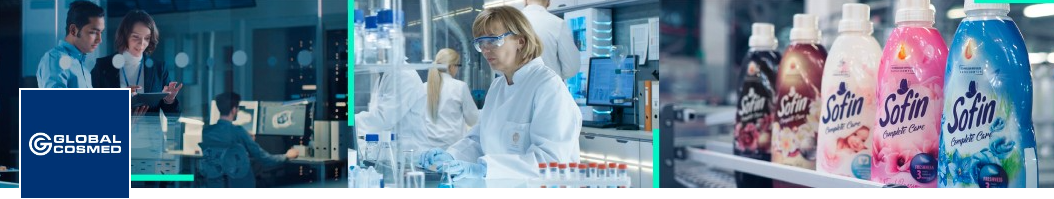 Miejsce pracy:  Jawor ul. Kuziennicza 15 (dolnośląskie); Radom ul. Wielkopolska 3 (mazowieckie)Rodzaj zatrudnienia: umowa o pracę Wymiar czasu pracy: cały etat Zakres obowiązków praca i jednoczesny nadzór nad prawidłowością działania linii produkcyjnej,wykonywanie niezbędnych napraw i remontów maszyny,raportowanie niezbędnych danych z pracy linii produkcyjnej oraz prowadzenie niezbędnej dokumentacji  produkcyjnej,ścisła współpraca z działem Utrzymania Ruchu przy obsłudze linii produkcyjnej, aktywny udział w działaniach poprawiających wydajność, jakość i bezpieczeństwo pracy na linii produkcyjnej,dbałość o jakość produkcji zgodnie z obowiązującymi normami,staranne i sumienne wykonywanie prac.Wymagania umiejętność samodzielnych regulacji maszyn i urządzeń, tzw. smykałka/zmysł technicznyrzetelność, punktualność, umiejętność pracy w zespole, mile widziane uprawnienia do kierowania wózkiem jezdniowym,mile widziane doświadczenie w pracy w firmie produkcyjnej przy obsłudze maszyn lub linii produkcyjnych (produkcja ciągła), gotowość do pracy w systemie trzyzmianowym. Jeśli chcesz aplikować, prześlij swoje CV na adres: rekrutacja@globalcosmed.eu  Więcej o tym jak się u nas pracuje znajdziesz na stronie pracuj.pl w zakładce Profil Pracodawcy.